Smluvní strany:Předmět smlouvy a jeho cenaPředmětem smlouvy je vybudování datového zálohovacího centra v Oblastním muzeu v Mostě, příspěvková organizace, Československé armády 1360, 434 01 MostSoučástí služby je pořízení datového úložiště NAS serveru, zajištění dostatečné ventilace, pořízení RACKu pro uložení HW, pořízení UPS pro datové úložiště, pořízení switche pro propojení se stávající sítí, propojení datového centra se stávající sítí (Optický kabel), práce související s instalací a začleněním datového úložiště do stávající sítě.Základní požadavky na HW vybavení: 19“ datový rozvaděč, max výška 37 U, 600x600 mm, skleněné dveře včetně vybavení, zajištění odvětrávání datového rozvaděče, datové úložiště 6 x 10 TB do 19“ datového rozvaděče s možností rozšíření, gigabitový Switch 48 + 4 portů s managementem do 19“ datového rozvaděče, záložní zdroj 1000 VA do 19“ datového rozvaděče.Požadavky na instalaci: Vybudovaného optického spoje se současným datových rozvaděčem, nacházející se v podkroví, místnost č. 419 do zrekonstruované technologické místnosti č. 402..Termín dodání: do 30.11.2018.Místo dodání: Oblastní muzeum v Mostě, příspěvková organizace, Čsl. armády 1360/35, 434 01 Most. Faktura vystavená dodavatelem musí obsahovat náležitosti daňového dokladu stanovené příslušnými právními předpisy také informaci o zápisu v obchodním rejstříku nebo jiné evidenci a bude odběrateli doručena v listinné podobě. Součástí faktury bude předávací protokol dokládající realizaci předmětu smlouvy. V případě, že faktura nebude mít uvedené náležitosti, odběratel není povinen fakturovanou částku uhradit a nedostává se do prodlení. Lhůta splatnosti počíná běžet od doručení daňového dokladu obsahujícího veškeré náležitosti. Specifikace zboží anebo služeb na faktuře se musí shodovat se specifikací předmětu této smlouvy.Pokud v této smlouvě není stanoveno jinak, řídí se právní vztahy z ní vyplývající příslušnými ustanoveními občanského zákoníku.Tuto smlouvu lze měnit či doplňovat pouze po dohodě smluvních stran formou písemných a číslovaných dodatků.Tato smlouva nabývá platnosti a účinnosti dnem jejího uzavření. Smlouva bude uveřejněna v registru smluv na dobu neurčitou.II. Ostatní ujednáníZhotovitel nepostoupí svou pohledávku mezi zhotoviteli a dalšími subjekty.                             Zástupce pro věci fakturace Ing. Miluše Spurná, tel. č. +420 414 120 233, e-mail: spurna@muzeum-most.czZástupce pro věci technické Luboš Kindl, tel. č. +420 732914544, e-mail: admin@muzeum-most.cz. 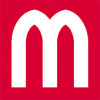 Oblastní muzeum
v Mostě 
PŘÍSPĚVKOVÁ ORGANIZACE
ÚSTECKÉHO KRAJE                                            SMLOUVA OdběratelOdběratelDodavatelDodavatelNázev: Oblastní muzeum v Mostě, příspěvková organizaceNázev: Oblastní muzeum v Mostě, příspěvková organizaceNázev: Oblastní muzeum v Mostě, příspěvková organizaceNázev: SoftControl NET s.r.o.Sídlo: Čsl. Armády 1360/35, 434 01 MostSídlo: Čsl. Armády 1360/35, 434 01 MostSídlo: Čsl. Armády 1360/35, 434 01 MostSídlo: Haškova 562, Litvínov, Horní Litvínov, 436 01IČO: 00080730Spisová značka: Pr 472 vedená k Krajského soudu v Ústí nad LabemIČO: 00080730Spisová značka: Pr 472 vedená k Krajského soudu v Ústí nad LabemIČO: 00080730Spisová značka: Pr 472 vedená k Krajského soudu v Ústí nad LabemIČO: 25420534; DIČ: CZ25420534Spisová značka: C 17192 vedená u Krajského soudu v Ústí nad LabemBankovní spojení: Bankovní spojení: Bankovní spojení: Bankovní spojení:není plátce DPHnení plátce DPHnení plátce DPHZástupce: Mgr. Michal Soukup, ředitel muzeaZástupce: Mgr. Michal Soukup, ředitel muzeaZástupce: Mgr. Michal Soukup, ředitel muzeaZástupce: Ing. Daniel Jandatel: tel: tel: tel.:+e-mail:  e-mail:  e-mail:  e-mail: Datum vyhotovení smlouvy: 31. 10.2018Termín dodání: 30.11.2018 Způsob platby: bezhotovostně na základě fakturyLhůta splatnosti: 14 dnů Číslo VZ: VZ-698/2018PředmětDatové zálohovací centrumCelkem bez DPH152 845,- Kč DPH 21%         32 097,45 KčCelkem včetně DPH   184 942,45 KčV Mostě dne 31.10.2018V Mostě dne 31.10.2018DodavatelSoftcontrol NET s.r.o.OdběratelOblastní muzeum v Mostě, p.o.